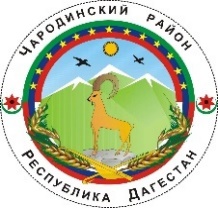 АДМИНИСТРАЦИЯ МУНИЦИПАЛЬНОГО ОБРАЗОВАНИЯ «ЧАРОДИНСКИЙ РАЙОН»П О С Т А Н О В Л Е Н И Еот 21 мая 2019 г. № 40с. ЦурибОб организации системы внутреннего обеспечения соответствия требованиям антимонопольного законодательства в муниципальном образовании «Чародинский район» Республики Дагестан(антимонопольном комплаенсе)      Во исполнение Национального плана развития конкуренции в Российской Федерации на 2018-2020 годы, утвержденного Указом Президента Российской Федерации от 21 декабря 2017 г. N 618 "Об основных направлениях государственной политики по развитию конкуренции", и в соответствии с Методическими рекомендациями по созданию и организации федеральными органами исполнительной власти системы внутреннего обеспечения соответствия требованиям антимонопольного законодательства, утвержденными распоряжением Правительства Российской Федерации от 18 октября 2018 г. N 2258-р и руководствуясь Уставом муниципального образования «Чародинский район»   п о с т а н о в л я е т:1. Утвердить прилагаемое Положение об организации системы внутреннего обеспечения соответствия требованиям антимонопольного законодательства в муниципальном образовании «Чародинский район».2. Назначить начальника отдела   сельского хозяйства, экономики и управление муниципальной собственностью администрации муниципального образования «Чародинский район» Кадиева Г.Х. и ведущего специалиста по закупкам и предпринимательству Раджабова Р.Б.  уполномоченными должностными лицами, ответственными за организацию и функционирование системы внутреннего обеспечения соответствия требованиям антимонопольного законодательства в муниципальном образовании «Чародинский район»    (далее соответственно – уполномоченное подразделение (должностное лицо), администрация). 3. Руководителям структурных подразделений администрации муниципального образования «Чародинский район»:- организовать работу в возглавляемых подразделениях в соответствии с Положением об организации системы внутреннего обеспечения согласно требованиям антимонопольного законодательства в муниципальном образовании «Чародинский район», утвержденным настоящим Постановлением.- обеспечить внесение изменений в должностные регламенты (должностные инструкции) работников, возглавляемых подразделений в части требований о знании и изучении антимонопольного законодательства Российской Федерации.4. Управляющему делами администрации муниципального образования «Чародинский район»:- обеспечить вручение копии настоящего постановления ответственным лицам под роспись. - разместить настоящее постановление на официальном сайте администрации муниципального образования «Чародинский район» в информационно-телекоммуникационной сети «Интернет».5. Контроль за исполнением настоящего постановления оставляю за собой.    Глава администрациимуниципального образования      «Чародинский район»                                                               М.А. Магомедов                                                                                                                       Утвержденопостановлением администрации                                                                                                                    муниципального образования                                                                                                                           «Чародинский район»                                                                                                                           от 21 мая 2019 г. №40Положениеоб организации системы внутреннего обеспечения соответствия требованиям антимонопольного законодательства в муниципальном образовании «Чародинский район»   Общие положения Настоящее Положение разработано во исполнение Указа Президента Российской Федерации от 21.12.2017 № 618 «Об основных направлениях государственной политики по развитию конкуренции» и определяет порядок внутреннего обеспечения соответствия требованиям антимонопольного законодательства в муниципальном образовании «Чародинский район»  Республики Дагестан  (далее - антимонопольный комплаенс). Термины и понятия, используемые в настоящем Положении, применяются в значениях, определенных антимонопольным законодательством Российской Федерации и иными нормативными правовыми актами о защите конкуренции.Целями антимонопольного комплаенса являются:-  обеспечение соответствия	деятельности администрации муниципального образования требованиям антимонопольного законодательства;- профилактика и сокращение количества нарушений требований антимонопольного законодательства в деятельности администрации муниципального образования;- повышение уровня правовой культуры в администрации муниципального образования. Задачи антимонопольного комплаенса:-  выявление рисков нарушений антимонопольного законодательства;-  управление рисками нарушений антимонопольного законодательства;- контроль соответствия деятельности администрации муниципального образования требованиям антимонопольного законодательства;-  оценка эффективности организации	в администрации муниципального образования антимонопольного комплаенса.Принципы антимонопольного комплаенса:-	законность;- заинтересованность руководства Муниципального образования в эффективности функционирования антимонопольного комплаенса; -	регулярность оценки рисков нарушения антимонопольного законодательства;-	информационная открытость действующего в администрации муниципального образования антимонопольного комплаенса;-	непрерывность анализа и функционирования антимонопольного комплаенса;-     совершенствование антимонопольного комплаенса.Уполномоченное подразделение (должностное лицо) и коллегиальный органОбщий контроль за организацией и функционированием в администрации муниципального образования антимонопольного комплаенса осуществляется Главой администрации муниципального образования, который:- вводит в действие настоящий правовой акт об антимонопольном комплаенсе, вносит в него изменения, а также принимает внутренние акты администрации муниципального образования, регламентирующие функционирование антимонопольного комплаенса; - применяет предусмотренные законодательством Российской Федерации меры ответственности за несоблюдение гражданскими служащими и работниками администрации муниципального образования настоящего правового акта об антимонопольном комплаенсе;- рассматривает материалы, отчеты и результаты периодических оценок эффективности функционирования антимонопольного комплаенса и принимает меры, направленные на устранение выявленных недостатков; - осуществляет контроль за устранением выявленных недостатков антимонопольного комплаенса.2.2. В целях организации и функционирования антимонопольного комплаенса определяется уполномоченное подразделение (должностные лица) в соответствии с организационной структурой, штатной численностью и характером деятельности администрации муниципального образования.Функции уполномоченного подразделения (должностных лиц) закрепляются решением Главы администрации муниципального образования в соответствии со сферой выполняемых должностных обязанностей.2.3. При определении уполномоченного подразделения (назначении должностных лиц) Администрации муниципального образования руководствуется следующими принципами:- подотчетность уполномоченного подразделения (должностных лиц) непосредственно Главе администрации муниципального образования;- достаточность полномочий и ресурсов, необходимых для выполнения своих задач уполномоченным подразделением (должностными лицами).2.4. Основными функциональными обязанностями уполномоченного подразделения являются: - разработка, согласование и внедрение правовых актов администрации муниципального образования, обеспечивающих развитие и функционирование антимонопольного комплаенса в муниципальном образовании;- координация и методологическое обеспечение мероприятий антимонопольного комплаенса в муниципальном образование;- контроль за функционированием антимонопольного комплаенса в муниципальном образование;- выявление рисков нарушения антимонопольного законодательства в деятельности администрации муниципального образования;- инициирование мероприятий по минимизации рисков нарушения антимонопольного законодательства в муниципальном образовании;- информирование должностных лиц администрации муниципального образования, в зоне ответственности которых имеются соответствующие антимонопольные риски, и руководителя администрации муниципального образования о выявленных рисках;- организация взаимодействия с другими подразделениями администрации муниципального образования по вопросам реализации антимонопольного комплаенса в муниципальном образовании;- взаимодействие с территориальным антимонопольным органом по вопросам организации и функционировании антимонопольного комплаенса в муниципальном образование. 2.5. Оценку эффективности организации и функционирования в муниципальном образовании антимонопольного комплаенса осуществляет коллегиальный орган.2.6. Функции коллегиального органа возлагаются на общественный Совет, созданный при Главе Администрации муниципального образования в соответствии с постановлением Правительства Республики Дагестан от 29.05.2009 г. № 158 «О порядке образования общественных советов при органах исполнительной власти Республики Дагестан».2.7. К функциям коллегиального органа относится: - рассмотрение и оценка мероприятий в администрации муниципального образования части, касающейся функционирования антимонопольного комплаенса;- рассмотрение и утверждение доклада об антимонопольном комплаенсе.Выявление и оценка рисковВ целях обеспечения соответствии деятельности администрации муниципального образования требованиям антимонопольного законодательства осуществляется выявление и оценка рисков нарушения антимонопольного законодательства. В целях выявления рисков нарушения антимонопольного законодательства уполномоченным подразделением (должностным лицом) совместно с другими  подразделениями администрации муниципального образования на регулярной основе проводятся следующие мероприятия:Анализ выявленных нарушений антимонопольного законодательства за предыдущие 3 года (наличие предостережений, предупреждений, штрафов, жалоб, возбужденных дел).Анализ проектов нормативных правовых актов муниципального образования, и действующих нормативных правовых актов муниципального образования, относящихся к сфере деятельности администрации муниципального образования и реализация которых связана с соблюдением требований антимонопольного законодательства (далее соответственно – проекты актов администрации муниципального образования, действующие акты администрации муниципального образования), на предмет соответствия их антимонопольному законодательству.Мониторинг и анализ практики применения антимонопольного законодательства.Разработка и поддержание в актуальном состоянии методики выявления внутренних и внешних рисков нарушения антимонопольного законодательства в рамках реализации в администрации муниципального образования антимонопольного комплаенса.Проведение систематической оценки эффективности разработанных и реализуемых мер контроля.Проведение постоянного мониторинга для выявления в администрации муниципального образования остаточных рисков нарушения антимонопольного законодательства.Анализ выявленных в администрации муниципального образования нарушений антимонопольного законодательства за предыдущие 3 года (наличие предостережений, предупреждений, штрафов, жалоб, возбужденных дел) проводится не реже одного раза в год. При проведении данного анализа администрацией муниципального образования реализуются следующие мероприятия:Осуществляется сбор сведений, в том числе в подразделениях администрации муниципального образования, о наличии выявленных контрольными органами нарушений антимонопольного законодательства.Составляется перечень выявленных нарушений антимонопольного законодательства.Перечень нарушений антимонопольного законодательства должен содержать сведения о выявленных за последние 3 года нарушениях законодательства, отдельно по каждому нарушению, и информацию о нарушении (с указанием нарушенной нормы законодательства, краткого изложения сути нарушения, последствий нарушения антимонопольного законодательства и результата рассмотрения нарушения антимонопольным органом), позицию антимонопольного органа, сведения о мерах по устранению нарушения, а также сведения о мерах, направленных администрацией муниципального образования на недопущение повторения нарушения. Перечень нарушений антимонопольного законодательства должен содержать классификацию по сферам деятельности администрации муниципального образования.Анализ действующих актов администрации муниципального образования, на предмет соответствия их антимонопольному законодательству,  проводится не реже одного раза в год.  При проведении данного анализа реализуются следующие мероприятия:Разрабатывается исчерпывающий перечень действующих актов администрации муниципального образования (далее - Перечень действующих актов) с указанием источника их публикации.Перечень действующих актов размещается на официальном сайте администрации муниципального образования в сети Интернет в свободном доступе.На официальном сайте администрации муниципального образования  размещается уведомление о начале сбора замечаний и предложений граждан и организаций по вопросу соответствия антимонопольному законодательству действующих актов администрации муниципального образования.Перечень действующих актов направляется на рассмотрение представителям бизнес-объединений и (или) иным общественным организациям (объединениям).Осуществляется сбор и анализ представленных замечаний и предложений.Проводится совещание с представителями администрации муниципального образования и бизнес объединений (иных общественных организаций (объединений) по обсуждению представленных предложений и замечаний к Перечню действующих актов.По итогам проведения указанного совещания составляется протокол совещания, а также таблица о необходимости внесения изменений (признании утратившими силу) в действующие акты администрации муниципального образования с обоснованием целесообразности (нецелесообразности) внесения изменений (признания утратившими силу).При проведении анализа проектов актов администрации муниципального образования на предмет соответствия их антимонопольному законодательству, администрацией муниципального образования реализуются следующие мероприятия:Проекты актов администрации муниципального образования  вместе с пояснительными записками размещаются на официальном сайте администрации муниципального образования  в сети Интернет в свободном доступе.Осуществляется сбор и анализ поступивших предложений и замечаний.По итогам рассмотрения полученных предложений и замечаний по проекту акта администрации муниципального образования  подготавливается справка о выявлении (отсутствии) в проекте акта администрации муниципального образования  положений, противоречащих антимонопольному законодательству.При проведении мониторинга и анализа практики применения антимонопольного законодательства уполномоченным подразделением (должностным лицом) реализуются следующие мероприятия:На постоянной основе осуществляется сбор сведений, в том числе в  подразделениях администрации муниципального образования, о правоприменительной практике в администрации муниципального образования.По итогам сбора указанной информации подготавливается аналитическая справка	об изменениях и	основных аспектах правоприменительной практики, а также о проблемах право применения.Один раз в год проводятся рабочие совещания с представителями администрации муниципального образования с приглашением представителей антимонопольного органа по обсуждению результатов правоприменительной практики и по вопросам проблем право применения.По итогам проведения указанного совещания составляется протокол, а также подготавливаются	предложения	по	решению проблем  правопри-менения.При выявлении отдельных рисков администрация муниципального образования  проводится их оценка в соответствии с таблицей 1: Таблица 1 По результатам проведения оценки рисков, выявленных по результатам проведенных мероприятий антимонопольного комплаенса, уполномоченным подразделением (должностным лицом) совместно с другими подразделениями администрации муниципального образования  составляются карты рисков по форме согласно приложению 1 к настоящему Положению. В карты рисков включаются:-	выявленные риски (их описание), структурированные по уровню и направлениям деятельности;-	описание причин возникновения рисков;-	описание условий возникновения рисков;-	мероприятия по минимизации и устранению рисков;-	наличие (отсутствие) остаточных рисков;-	вероятность повторного возникновения рисков. Карты рисков составляются ежегодно до 1 марта, утверждаются Главой администрации муниципального образования  или уполномоченным им лицом и размещаются на официальном сайте администрации муниципального образования  в сети Интернет. Информация о проведённых мероприятиях по выявлению и оценке рисков нарушения антимонопольного законодательства включается в Доклад об антимонопольном комплаенсе.Проведение мероприятий по снижению рисков нарушения антимонопольного законодательстваВ целях снижения рисков нарушения антимонопольного законодательства уполномоченным подразделением на основе карты рисков нарушения антимонопольного законодательства разрабатывается план мероприятий («дорожная карта») по форме согласно приложению 2 к настоящему Положению.План мероприятий («дорожная карта») по снижению рисков нарушения антимонопольного законодательства разрабатывается ежегодно.План мероприятий («дорожная карта») по снижению рисков нарушения антимонопольного законодательства утверждается Главой администрации муниципального образования  или уполномоченным им лицом и размещается на официальном сайте администрации муниципального образования  в сети Интернет.Уполномоченное подразделение (должностное лицо) на постоянной основе осуществляет мониторинг исполнения планов мероприятий («дорожных карт») по снижению рисков нарушения антимонопольного законодательства.Информация об утверждении и исполнении планов мероприятий («дорожных карт») по снижению рисков нарушения антимонопольного законодательства включается в Доклад об антимонопольном комплаенсе.Организация обучения государственных гражданских служащих и муниципальных служащих требованиям антимонопольного законодательства и антимонопольного комплаенса Администрация муниципального образования  организует систематическое обучение своих муниципальных служащих и работников требованиям антимонопольного законодательства и антимонопольного комплаенса в следующих формах:- вводный (первичный) инструктаж;- целевой (внеплановый) инструктаж;- повышение квалификации;- плановая аттестация. Вводный (первичный) инструктаж и ознакомление с основами антимонопольного законодательства и настоящим Положением проводятся при поступлении (приеме) государственных гражданских служащих (работников) администрации муниципального образования  на муниципальную службу (работу), в том числе при переводе служащего (работника) на другую должность, если она предполагает другие должностные обязанности. Целевой (внеплановый) инструктаж проводится при изменении антимонопольного законодательства, настоящего Положения и при выявлении антимонопольным органом или уполномоченным подразделением (должностным лицом) признаков нарушения (установления факта) антимонопольного законодательства в деятельности администрации муниципального образования  . Организация повышения квалификации государственных гражданских служащих, муниципальных служащих (работников) в части изучения требований антимонопольного законодательства осуществляется в соответствии с законодательством.  Организация проведения аттестации государственных гражданских служащих муниципальных служащих (работников), в том числе по вопросам антимонопольного комплаенса, осуществляется в соответствии с законодательством. Информация о проведении ознакомления государственных гражданских служащих муниципальных служащих (работников) с антимонопольным комплаенсом, а также о проведении обучающих мероприятий включается в Доклад об антимонопольном комплаенсе.Оценка эффективности антимонопольного комплаенса В целях оценки организации и функционирования в администрации муниципального образования антимонопольного комплаенса Постановлением Главы администрации муниципального образования утверждаются ключевые показатели эффективности реализации мероприятий антимонопольного комплаенса как отдельно уполномоченного подразделения, так и для администрации муниципального образования.  Ключевые показатели для уполномоченного подразделения (должностного лица) устанавливаются в целях оценки эффективности мероприятий, осуществляемых уполномоченным органом. Ключевыми показателями для администрации муниципального образования  в целом устанавливаются в целях снижения рисков нарушения антимонопольного законодательства в результате деятельности администрации муниципального образования  по результатам выявления и оценки рисков, с учетом уровней рисков, приведенных в таблице 1 раздела 3 настоящего Положения. Уполномоченное подразделение (должностное лицо) ежегодно проводит оценку достижения ключевых показателей эффективности реализации мероприятий антимонопольного комплаенса. Уполномоченное подразделение (должностное лицо), при необходимости ежегодно проводит актуализацию ключевых показателей эффективности реализации мероприятий антимонопольного комплаенса. Информация о достижении ключевых показателей эффективности реализации мероприятий антимонопольного комплаенса включается в Доклад об антимонопольном комплаенсе.Доклад об антимонопольном комплаенсеДоклад об антимонопольном комплаенсе должен содержать:- информацию о проведении выявления и оценки рисков нарушения антимонопольного законодательства;- информацию об утверждении и исполнении планов мероприятий («дорожных карт») по снижению рисков нарушения антимонопольного законодательства;- информацию о проведении ознакомления государственных гражданских служащих, муниципальных служащих (работников) с антимонопольным комплаенсом, а также о проведении обучающих мероприятий;- информацию о достижении ключевых показателей эффективности реализации мероприятий антимонопольного комплаенса.7.2. Доклад об антимонопольном комплаенсе администрации муниципального образования  ежегодно до 1 марта направляется уполномоченным подразделением в антимонопольный орган для включения информации о мерах по организации и функционированию антимонопольного коплаенса.Приложение 1к Положению  об организации системы внутреннего обеспечения соответствия требованиям антимонопольного законодательства в  муниципальном образования  «Чародинский район», утвержденному постановлением администрации муниципального образованияот 21 мая 2019 года №40Карта рисковПриложение 2к Положению об организации системы внутреннего обеспечения соответствия требованиям антимонопольного законодательства в  муниципальном образования  «Чародинский район», утвержденному постановлением администрации муниципального образованияот 21 мая 2019 года №40План мероприятий («дорожная карта») по снижению рисков нарушения антимонопольного законодательстваУровень рискаОписание рискаНизкийОтрицательное влияние на отношение институтов гражданского общества к деятельности министерства по развитию конкуренции, вероятность выдачи предупреждений, возбуждения дел о нарушении антимонопольного законодательства, наложения штрафов отсутствуютНезначительныйВозможность выдачи предупрежденияСущественныйВозможность выдачи предупреждения и возбуждения дела о нарушении антимонопольного законодательстваВысокийВозможность выдачи предупреждения и (или) возбуждения дела о нарушении антимонопольного законодательства и (или) привлечение к административной ответственности (штраф, дисквалификация)№Выявленные рискиОписание рисковПричины возникновения рисковМероприятия по минимизации и устранению рисковНаличие (отсутствие) остаточных рисковВероятность повторного возникновения рисков№МероприятиеОписание действийОтветственныйСрокПоказатель